Path makers- Explore the journey towards corporateWe are dedicated to help you in journey towards corporate. Ethier students want be entrepreneur, want be employable or explore the options available in the world outside the college, Pathmakers provides the opportunity. The committee works in three dimensions.One provides opportunities required by the companies in form of internship or placement throughout the year.Second, committee organizes guidance lecture, training program and workshop for CV writing, personal interview, Group discussion and higher studies.Third, we try to involve Companies for short term courses, where student get an idea of the field company work with.Placement 2018-19 in the college.Feedback from Employers recruiting since last three /four years.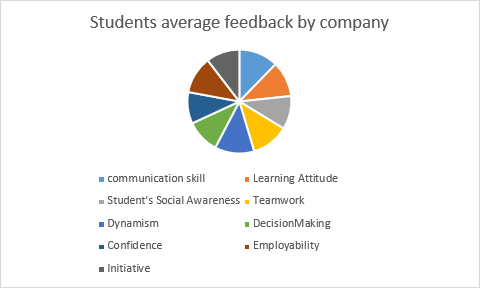 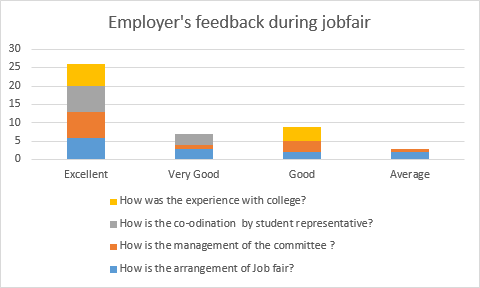 Guidance and career counsellingOn 29th September College organized a Business Meet to strengthen the placement cell of our college, where college invited companies and alumni to participate in the event.A keynote address given by Dr Hanif Kanjer , a founder and director of RustomJi business schoolThere was a Panel discussion on “campus to corporate” and presentations by the resource person.Resource persons wereMs. Amanpreet Kaur, Asst Vice President, Axis Bank ,	Prin. Dr. T.P Madhu Nair, Nirmala College & Former Dean, Commerce Faculty, University of Mumbai.Assoc Prof. Shri. Balakrishna Parab, Jamnalal Bajaj Institute, MumbaiShi Milind Kulkarni From TATA PowerThe panel discussion conducted by Vice principal Rajesh DharawatAlumni Connect and Career guidanceAlumni Mr Anup Shah (Vice President –Citi bank) also gave talk on “Prerequisites for the Corporate World”.Alumni Neha & Hemal Majethia- Co-Founder & Chief OktoMindgave guidance on Importance of choosing the Right Careers choice of career and future opportunities.Mr.Shantanu from Bloomberg gave talk on “Recent Trend in job market”Our training programsWe organized soft skill workshop facilitated by TATA Power on 17th, 18th and 19th were 153 students participated from various stream. We have got very good feedback from students for the workshop content and its faculties as well from TATA Power faculties for our students and the arrangements provided by college. Thanks to Apurav sir for bringing them here.We have introduced another training module for Third year students in association with Techno Serve --an International NGO founded by Citi group .Techno Serve is giving us guarantee of 100% placement if students have 90% attendance in their program. The Key features of this training programs areDevelop personal and Professional EffectivenessCareer Readiness-Understand various career options and learn the skills required for them.Communication ReadinessWork ReadinessOne on One Career CounsellingPlacement opportunities in Kotak Mahindra Bank, ICICI Bank, Relaince Group, HDFC life Insurance, Tech Mahindra and few more.Feedback from students for training programSome descriptive feedback for training programPlacement Committe students and teachers also takes feedback on regular basis.Since data file is too large and feedback taken was in descriptive manner we cannot include it hereMKS JOBFAIR 2018-19COMPANIESTotal SELECTED STUDENTSSELECTED STUDENTS OF MKSMotilal Oswal3222IIFL3816ANDROMEDA44SAVAGE AND PALMER22ICAN1710DIGITAL REPUBLIK83EULLE ENTERTAINMENT3526GOLDACH00AVENUE HR107ARC HRRANCHODMC66On Campus and off campus DriveOn Campus and off campus DriveOn Campus and off campus DriveCOMPANIESStudents RegisteredSelectedHindustan Times41Data not recivedRadio Mirchi101Future Generali106DJ Acedamy61Aditya Birla Sales Adcademy25Data not recivedName of the compa nyEmailcomm unicati on skillLearni ng Attitu deStude nt's Social AwarenessTeam workDyna mismDecisi onMa kingConfid enceEmplo yabilit yInitiati veSanjay Doshi -Motilal OswalSanjay Doshi -Motilal Oswal554555545Tristar ManagementServices Pvt LtdTristar ManagementServices Pvt Ltd433443343I-CAN FinancialSolutionsI-CAN FinancialSolutions333333333Iifl LtdKetan. bhatia @iifl.com444343243Digital Republ iksograh r@digi republik.com433443343Manav MehtaTY BMS103391091099NA99109Jinagn a ShahTY BMS10698971077087109Nikita KhodaTY BMS10279791079098109Aakash PanchalBF M142109101109810101010Jeet VaishanvTY BMS1065999899798109.5NidhiShahTYBBI15778999868---GiaanJauroTYBBI1621098998710-99NilferMemo nTY BBI13377779968-89Sara BhavanTY BBI17188899779101010Forum TankTY BC OM2116888789787108Nishita MaruTY BC OM2043888987887108Priyanka PatelTY BC20639910889109899OMOMOMOMOMOMOMOMOMOMOMOMOMOMSneha PandeyTY BCO M2058769877798109Devika PanickarTY BBI137888897897910Your suggestion for improvementWhat do you except from college for better placementThe course is very goodGetting a placement in good place.Suggestions on self should be provided.More Job/CompaniesNo ImprovementGood job as per my likes and dislikes.It was preety good and intresting and learned a lot.Good experience company.No Improvement. It was really good.Should keep such a sessions to help studentsEverything was good .I think best. I learned a lot fromthisYes,A good job, good salaryNot really needed. Everything was good about it.Learned a lot from this.Yes,A good job, good salary-Crowd Management-Crowd Management-Crowd Management